June 2019	                                                                                                              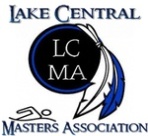 SUNDAYMONDAYTUESDAYWEDNESDAYTHURSDAYFRIDAYSATURDAY123AM:  5:00-6:30PM:  7:15-8:1545AM:  5:00-6:30PM:  7:15-8:156PM:  7:15-8:157  AM:  5:00-6:308910AM:  5:00-6:30PM:  7:15-8:151112AM:  5:00-6:30PM:  7:15-8:1513PM:  7:15-8:1514AM:  5:00-6:30151617AM:  5:00-6:30PM:  7:15-8:151819AM:  5:00-6:30PM:  7:15-8:1520      PM:  7:15-8:1521AM:  5:00-6:30222324AM:  5:00-6:30     PM:  7:15-8:152526AM:  5:00-6:30PM:  7:15-8:1527PM:  7:15-8:1528AM:  5:00-6:302930